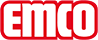 emco Bauemco DIPLOMATE Premium avec revêtement care 522 TLS P CareType522 TLS P Carerésistancenormale à forteprofilé porteurEn aluminium résistant à la distorsion avec isolation phonique. Dans la zone du système de guidage avec propriétés tactiles, les profilés sont disposés en alternance sur deux hauteurs.Hauteur env. (mm)22RevêtementLe revêtement Care, robuste et résistant aux frottements, est adapté pour capter les salissures fines.écartement standard des profilés (mm): env.3 mm, rondelles-entretoises en caoutchoucColoris47.01 anthracite47.02 gris clair47.03 brun47.04 beigeliaisonavec tige filtéeGarantieLes conditions de garantie peuvent être consultées sur la page:Matériau de revêtement100 % PA 6 (Polyamide)Résistance des coloris à la lumière ISO 105 BO2bonne 5-6Résistance des coloris à l'abrasion ISO 105 X 12bonne 4-5Résistance des coloris à l'eau ISO 105 E01bonne 4-5CotesLargeur du tapis:…... mm (longueur des profilés)Profondeur du tapis:…. mm (sens de passage)contactemco Benelux B.V. · Divisie Bouwtechniek · Veldrijk 2 · 8530 Harelbeke / BE · Tel. (+32) 056 224 978 · bouwtechniek@benelux.emco.de · www.emco-bau.com